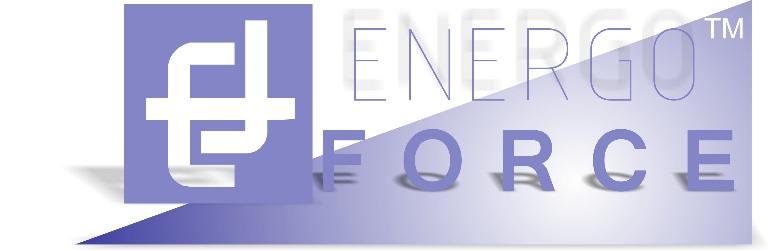 Краткий опросный листдля подготовки технико-коммерческого предложения строительства ТЭЦЗаказчикФ.И.О. ответственного лицаТел./факс                                                                                                  ООО «Энерго–Форс»142200, Московская область, г. Серпухов, ул. Советская, д. 56info@energoforce.ruhttp://energoforce.ruhttp://энергофорс.рфтел./факс 8-495-755-32-05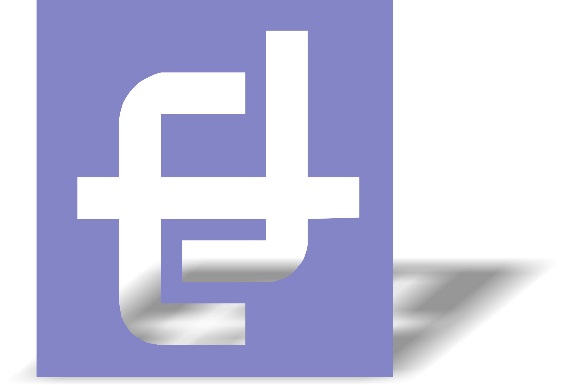 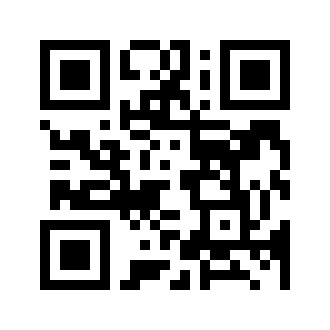 Электронная почта (E-mail для связи)Наименование конечного потребителя, объект1. Объект заказчика1. Объект заказчикаФункциональное назначение объекта: общественное здание / ЖКХ / производство?Реконструкция существующего объекта с увеличением энергопотребления или новое строительство?Имеется ли возможность предоставить копию ситуационного плана с нанесенными инженерными коммуникациями, для крышной установки - план кровли и вертикальную планировку здания? (если да, приложить к опросному листу)2. Место установки2. Место установкиВ существующем помещении / в новом модульном здании / в контейнере?Энергоцентр пристроенный / встроенный / отдельно стоящий / крышный?3. Электрические нагрузки3. Электрические нагрузкиПредоставить таблицу нагрузок с перечнем основных потребителей, указать установленную мощность, расчетное максимальное и минимальное электропотребление. Указать категорийность электроснабжения.Режим работы: автономный (единственный источник), автономный (дополнительный источник, подключение к сети через АВР), параллельно с сетью.В случае использования сетевой мощности предоставить копию ТУ на технологическое присоединение от электросетей.Предоставить однолинейную схему электроснабжения объекта.В случае наличия нагрузок в виде асинхронных двигателей без частотного регулирования - указать их мощность и пусковые токи.4. Тепловые нагрузки и хладоснабжение4. Тепловые нагрузки и хладоснабжениеПредоставить расчетную потребность в тепловой энергии с разделением на отопление, вентиляцию, ГВС. Указать сезонные изменения потребления.В случае использования сетевой тепловой энергии предоставить копию ТУ на подключение от теплоснабжающей организации.В случае наличия на объекте собственной котельной предоставить основные параметры ее работы.В случае, если тепловая энергия используется для технологических процессов в виде горячей воды или пара, указать требуемые параметры теплоносителя.Нагрузки по хладоснабжению, температура хладоносителя (если требуется).5. Подключение топлива5. Подключение топливаДавление газа и его сезонные колебания (если существуют)?Диаметр внешнего подводящего трубопровода (если существует)?Подписанный (разрешенный) лимит по газу (объем газа, доступный для утилизации)?Если топливо не природный газ, указать вид и параметры подключения, для нестандартного топлива приложить компонентный состав.6. ТЭО6. ТЭОДействующие для Заказчика тарифы на электрическую и тепловую энергиюДействующие для Заказчика тарифы на топливоАльтернативные решения и оценка их стоимости (прокладка ЛЭП, теплотрассы и т.п.)Сроки начала и завершения строительства объекта